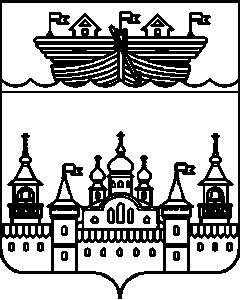 СЕЛЬСКИЙ СОВЕТГЛУХОВСКОГО СЕЛЬСОВЕТАВОСКРЕСЕНСКОГО МУНИЦИПАЛЬНОГО РАЙОНАНИЖЕГОРОДСКОЙ ОБЛАСТИРЕШЕНИЕ24 ноября 2021 года	№ 33О внесении изменений в Состав комиссии по координации работы по противодействию коррупции в Глуховском сельсовете Воскресенского муниципального района Нижегородской области утвержденного решением сельского Совета Глуховского сельсовета Воскресенского муниципального района Нижегородской области от 28 ноября 2017 года № 39В связи с изменением в кадровом составе отдела по профилактике коррупционных и иных правонарушений Нижегородской области,сельский Совет решил:1.Внести в Состав комиссии по координации работы по противодействию коррупции в Глуховском сельсовете Воскресенского муниципального района Нижегородской области утвержденного решением сельского Совета Глуховского сельсовета Воскресенского муниципального района Нижегородской области от 28 ноября 2017 года № 39 «О координации работы по противодействию коррупции в Глуховском сельсовете Воскресенского муниципального района Нижегородской области» (в ред. решений сельского Совета от 14.10.2020 года № 25, от 17.02.2021 года № 7), следующие изменения:1.1.Вывести из состава комиссии по координации работы по противодействию коррупции в Глуховском сельсовете Воскресенского муниципального района Нижегородской области Кузнецову Наталью Викторовну.1.2.Ввести в состав комиссии по координации работы по противодействию коррупции в Глуховском сельсовете Воскресенского муниципального района Нижегородской области Булгачева Алексея Александровича – главного специалиста отдела по профилактике коррупционных и иных правонарушений Нижегородской области (по согласованию).2.Обнародовать настоящее решение на информационном стенде в здании администрации сельсовета и на официальном сайте администрации Воскресенского муниципального района.3.Контроль над исполнением настоящего решения оставляю за собой.4.Настоящее решение вступает в силу со дня обнародования.Глава местного самоуправления 					К.Г. Крускин